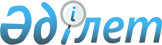 2014 жылға аудандар бойынша субсидиялар көлемдерін белгілеу туралыЖамбыл облысы әкімдігінің 2014 жылғы 24 сәуірдегі № 146 қаулысы. Жамбыл облысының Әділет департаментінде 2014 жылғы 5 маусымда № 2237 болып тіркелді      РҚАО-ның ескертпесі.

      Құжаттың мәтінінде түпнұсқаның пунктуациясы мен орфографиясы сақталған.

      «Қазақстан Республикасындағы жергілікті мемлекеттік басқару және өзін-өзі басқару туралы» Қазақстан Республикасының 2001 жылғы 23 қаңтардағы Заңына, «Агроөнеркәсіптік кешенді және ауылдық аумақтарды дамытуды мемлекеттік реттеу туралы» Қазақстан Республикасының 2005 жылғы 8 шілдедегі Заңына, «Өсімдік шаруашылығы өнімінің шығымдылығы мен сапасын арттыруға жергілікті бюджеттерден субсидиялау қағидасын бекіту туралы» Қазақстан Республикасы Үкіметінің 2011 жылғы 4 наурыздағы № 221 қаулысымен бекітілген Өсімдік шаруашылығы өнiмiнiң шығымдылығы мен сапасын арттыруға жергiлiктi бюджеттерден субсидиялау қағидасына сәйкес Жамбыл облысының әкімдігі ҚАУЛЫ ЕТЕДІ:



      1. Осы қаулының қосымшасына сәйкес 2014 жылға аудандар бойынша субсидиялар көлемдері (басым дақылдардың егістік алқабының болжамды құрылымына қарай) белгіленсін.



      2. «Жамбыл облысы әкімдігінің ауыл шаруашылығы басқармасы» коммуналдық мемлекеттік мекемесі заңнамада белгіленген тәртіппен:



      1) осы қаулының әділет органдарында мемлекеттік тіркелуін;



      2) осы қаулының мемлекеттік тіркеуден өткеннен кейін он күнтізбелік күн ішінде оны ресми жариялауға мерзімді баспа басылымдарына және «Әділет» ақпараттық-құқықтық жүйесіне жіберуді;



      3) осы қаулының Жамбыл облысы әкімдігінің интернет-ресурсында орналастырылуын қамтамасыз етсін.



      3. Осы қаулының орындалуын бақылау облыс әкімінің орынбасары М. Жолдасбаевқа жүктелсін.



      4. Осы қаулы әділет органдарында мемлекеттiк тiркелген күннен бастап күшiне енедi және оның алғашқы ресми жарияланған күнінен кейін күнтізбелік он күн өткен соң қолданысқа енгізіледі.

      

      Облыс әкімі                                К. Көкрекбаев

Жамбыл облысы әкімдігінің

2014 жылғы 24 сәуірдегі

№ 146 қаулысына қосымша 

Аудандар бойынша субсидиялар көлемдері (басым дақылдардың

егістік алқабының болжамды құрылымына қарай)кестенің жалғасы:кестенің жалғасы:кестенің жалғасы:кестенің жалғасы:кестенің жалғасы: 

Ауыл шаруашылығы тауарын өндірушілердің жеміс-жидек дақылдары

мен жүзімнің көп жылдық екпелерін отырғызуға және өсіру

2014 жылға арналған бюджеттік субсидияларкестенің жалғасы: 

Жамбыл облысының аудандар бойынша 2014 жылғы минералды

тыңайтқыштар субсидиясын бөлукестенің жалғасы:кестенің жалғасы:кестенің жалғасы: 

Жамбыл облысы бойынша 2014 жылғы гербицидтерді субсидиялауға

арналған қаржы көлемін аудандар бойынша белгілеу
					© 2012. Қазақстан Республикасы Әділет министрлігінің «Қазақстан Республикасының Заңнама және құқықтық ақпарат институты» ШЖҚ РМК
				АудандарБасым дақылдардың барлық егістік көлемі, (гектар)Барлық субсидия, (мың теңге)оның ішінде ақылдар бойыншаоның ішінде ақылдар бойыншаоның ішінде ақылдар бойыншаоның ішінде ақылдар бойыншаоның ішінде ақылдар бойыншаоның ішінде ақылдар бойыншаАудандарБасым дақылдардың барлық егістік көлемі, (гектар)Барлық субсидия, (мың теңге)дәнді дақылдардәнді дақылдардәнді дақылдардәнді дақылдармайлы дақылдар, қытай бұршағын қоспағандамайлы дақылдар, қытай бұршағын қоспағандаАудандарБасым дақылдардың барлық егістік көлемі, (гектар)Барлық субсидия, (мың теңге)жаздық арпажаздық арпакүздік бидайкүздік бидайгектармың теңгеАудандарБасым дақылдардың барлық егістік көлемі, (гектар)Барлық субсидия, (мың теңге)гектармың теңгегектармың теңгегектармың теңгеБайзақ38089152270,020003000,025003750,0474023700,0Жамбыл36129174650,023003450,030004500,0450022500,0Жуалы62415161320,01100016500,050007500,01720086000,0Кордай65979380159,01500022500,08099,312149,0580029000,0Меркі50870187055,061709255,0700010500,0950047500,0Мойынқұм32406831,05075,000,000,0Т.Рысқұлов65920164205,02300034500,02037030555,01628081400,0Сарысу1384049694,011001650,020003000,0450022500,0Талас769516190,0200300,025003750,06803400,0Шу61241218270,0700010500,040006000,01550077500,0Тараз қаласы150340,000,000,000,0Барлығы4055681510984,067820101730,05446981704,078700393500,0АудандарБасым дақылдардың барлық егістік көлемі, (гектар)Барлық субсидия, (мың теңге)оның ішінде дақылдар бойыншаоның ішінде дақылдар бойыншаоның ішінде дақылдар бойыншаоның ішінде дақылдар бойыншаоның ішінде дақылдар бойыншаоның ішінде дақылдар бойыншаАудандарБасым дақылдардың барлық егістік көлемі, (гектар)Барлық субсидия, (мың теңге)көкөніс-бақшакөкөніс-бақшақытай бұршағықытай бұршағықытай бұршағы тамшылатып суару жүйесін қолдану арқылықытай бұршағы тамшылатып суару жүйесін қолдану арқылыАудандарБасым дақылдардың барлық егістік көлемі, (гектар)Барлық субсидия, (мың теңге)гектармың теңгегектармың теңгегектармың теңгеБайзақ38089152270,0620018600,000,000,0Жамбыл36129174650,0510015300,000,000,0Жуалы62415161320,05501650,000,000,0Кордай65979380159,0540016200,0120018000,040024000,0Меркі50870187055,011003300,05007500,000,0Мойынқұм32406831,04001200,000,000,0Т.Рысқұлов65920164205,0300900,000,000,0Сарысу1384049694,04501350,000,000,0Талас769516190,04001200,000,000,0Шу61241218270,01000030000,000,000,0Тараз қаласы150340,0100300,000,000,0Барлығы4055681510984,03000090000,0170025500,040024000,0АудандарБасым дақылдардың барлық егістік көлемі, (гектар)Барлық субсидия, (мың теңге)оның ішінде дақылдар бойыншаоның ішінде дақылдар бойыншаоның ішінде дақылдар бойыншаоның ішінде дақылдар бойыншаоның ішінде дақылдар бойыншаоның ішінде дақылдар бойыншаАудандарБасым дақылдардың барлық егістік көлемі, (гектар)Барлық субсидия, (мың теңге)таза егілген бір жылдық және көп жылдық шөптаза егілген бір жылдық және көп жылдық шөпсуармалы алқапқа егілген 1-3 жылдық көп жылдық шөпсуармалы алқапқа егілген 1-3 жылдық көп жылдық шөп2-3 жылғы көп жылдық шөп2-3 жылғы көп жылдық шөпАудандарБасым дақылдардың барлық егістік көлемі, (гектар)Барлық субсидия, (мың теңге)гектармың теңгегектармың теңгегектармың теңгеБайзақ38089152270,0260013000,0001790014320Жамбыл36129174650,0250012500,0001680013440Жуалы62415161320,015507750,040020002520020160Кордай65979380159,01050052500,0300150097007760Меркі50870187055,0300015000,0002100016800Мойынқұм32406831,000,00025702056Т.Рысқұлов65920164205,010505250,0400200041003280Сарысу1384049694,05002500,00043003440Талас769516190,03001500,00034002720Шу61241218270,0500025000,01005001698013584Тараз қаласы150340,00,0005040Барлығы4055681510984,027000135000,01200600012200097600АудандарБасым дақылдардың барлық егістік көлемі, (гектар)Барлық субсидия, (мың теңге)оның ішінде дақылдар бойыншаоның ішінде дақылдар бойыншаоның ішінде дақылдар бойыншаоның ішінде дақылдар бойыншаоның ішінде дақылдар бойыншаоның ішінде дақылдар бойыншаАудандарБасым дақылдардың барлық егістік көлемі, (гектар)Барлық субсидия, (мың теңге)сүрлемге арналған жүгері мен күнбағыссүрлемге арналған жүгері мен күнбағысқант қызылшасы, тамшылатып суару жүйесін қолдану арқылықант қызылшасы, тамшылатып суару жүйесін қолдану арқылықант қызылшасықант қызылшасыАудандарБасым дақылдардың барлық егістік көлемі, (гектар)Барлық субсидия, (мың теңге)гектармың теңгегектармың теңгегектармың теңгеБайзақ38089152270,00000,0402400Жамбыл36129174650,00000,0503000Жуалы62415161320,05030000,000Кордай65979380159,0700420000,000Меркі50870187055,050300505000,080048000Мойынқұм32406831,00000,000Т.Рысқұлов65920164205,00000,000Сарысу1384049694,00000,000Талас769516190,00000,000Шу61241218270,00000,0603600Тараз қаласы150340,00000,000Барлығы4055681510984,08004800505000,095057000,0АудандарБасым дақылдардың барлық егістік көлемі, (гектар)Барлық субсидия, (мың теңге)оның ішінде дақылдар бойыншаоның ішінде дақылдар бойыншаоның ішінде дақылдар бойыншаоның ішінде дақылдар бойыншаоның ішінде дақылдар бойыншаоның ішінде дақылдар бойыншаАудандарБасым дақылдардың барлық егістік көлемі, (гектар)Барлық субсидия, (мың теңге)жеміс беретін жеміс-жидек және жүзімдіктержеміс беретін жеміс-жидек және жүзімдіктердәндік жүгерідәндік жүгерікартопкартопАудандарБасым дақылдардың барлық егістік көлемі, (гектар)Барлық субсидия, (мың теңге)гектармың теңгегектармың теңгегектармың теңгеБайзақ38089152270,0100200140022400,05007500,0Жамбыл36129174650,0160320120019200,045006750,00Жуалы62415161320,019539020320,01250018750,00Кордай65979380159,0200400550088000,02030030450,0Меркі50870187055,0200400100016000,050007500,00Мойынқұм32406831,0002003200,0200300,00Т.Рысқұлов65920164205,00020320,040006000,00Сарысу1384049694,0408085013600,010001500,00Талас769516190,05101602560,0500750,00Шу61241218270,0100200165026400,0750011250,00Тараз қаласы150340,00000,00,00Барлығы4055681510984,02000,02000,012000192000,0605090750,0АудандарБасым дақылдардың барлық егістік көлемі, (гектар)Барлық субсидия, (мың теңге)оның ішінде дақылдар бойыншаоның ішінде дақылдар бойыншаоның ішінде дақылдар бойыншаоның ішінде дақылдар бойыншаоның ішінде дақылдар бойыншаоның ішінде дақылдар бойыншаоның ішінде дақылдар бойыншаоның ішінде дақылдар бойыншаАудандарБасым дақылдардың барлық егістік көлемі, (гектар)Барлық субсидия, (мың теңге)дәндік жүгері, тамшылатып суару жүйесін қолдану арқылыдәндік жүгері, тамшылатып суару жүйесін қолдану арқылыкөкөніс-бақша, тамшылатып суару жүйесін қолдану арқылыкөкөніс-бақша, тамшылатып суару жүйесін қолдану арқылыЖабық танаптағы көкөніс (Өндірістік үлгідегі жылыжайда)Жабық танаптағы көкөніс (Өндірістік үлгідегі жылыжайда)Жабық танаптағы көкөніс (Фермерлік үлгідегі жылыжайда)Жабық танаптағы көкөніс (Фермерлік үлгідегі жылыжайда)АудандарБасым дақылдардың барлық егістік көлемі, (гектар)Барлық субсидия, (мың теңге)гектармың теңгегектармың теңгегектармың теңгегектармың теңгеБайзақ38089152270,00010090008,63440000Жамбыл36129174650,0005045000018,769190Жуалы62415161320,000000000Кордай65979380159,0100060000150135000000Меркі50870187055,000000000Мойынқұм32406831,000000000Т.Рысқұлов65920164205,000000000Сарысу1384049694,00000000,0274Талас769516190,000000000Шу61241218270,0001009000001,284736Тараз қаласы150340,000000000Барлығы4055681510984,010006000040036000,08,634400,020,074000№Аудан атауыОтырғызу және өсіру алаңы (1-өсу жылындағы), жеміс-жидек және жүзімдіктің көп жылдық екпелері, гектарОтырғызу және өсіру алаңы (1-өсу жылындағы), жеміс-жидек және жүзімдіктің көп жылдық екпелері, гектарӨсіру алаңы (2-өсу жылындағы), гектарӨсіру алаңы (3-өсу жылындағы), гектарӨсіру алаңы (4-өсу жылын дағы), гектарОтырғызудың және өсірудің 1 гектарына арналған бюджеттік субсидиялар дың мөлшері (1-өсу жылындағы), теңгеӨсірудің 1 гектарына арналған бюджеттік субсидиялардың мөлшері (2-өсу жылындағы), теңге1234567891.Жамбылалма5942,350645737343882.Жуалыалма0625,621,3645737343883.Т. Рысқұловалма96500645737343884.Қордайалма008,520005.Меркіалма43,500064573705.Меркіжүзім10000098022906.Байзақ-0000007.Шу-0000008.Таласалма500064573709.Сарысу-00000010.Мойынкұм-00000011.Тараз қаласы-000000БарлығыБарлығыБарлығы303,553,339,1221,300№Аудан атауыОтырғызу және өсіру алаңы (1-өсу жылындағы), жеміс-жидек және жүзімдіктің көп жылдық екпелері, гектарОтырғызу және өсіру алаңы (1-өсу жылындағы), жеміс-жидек және жүзімдіктің көп жылдық екпелері, гектарӨсірудің 1 гектарына арналған бюджеттік субсидия лардың мөлшері (3-өсу жылындағы), теңгеӨсірудің 1 гектарына арналған бюджеттік субсидиялардың мөлшері (4-өсу жылындағы), теңгеКүтіп баптауға қаралған бюджеттік субсидиялардың сомасы, теңгеБюджеттік субсидиялардың жалпы соммасы, теңге1234101112131.Жамбылалма593265701617897,4039716380,402.Жуалыалма03265785 8972871953,302871953,303.Т. Рысқұловалма9600171940,0062162692,004.Қордайалма0326570278237,64278237,645.Меркіалма43,5000,0028089559,505.Меркіжүзім100000,0098022900,006.Байзақ-0000,000,007.Шу-0000,000,008.Таласалма5000,003228685,009.Сарысу-0000,000,0010.Мойынкұм-0000,000,0011.Тараз қаласы-0000,000,00БарлығыБарлығыБарлығы303,5004940028,34234370407,84Аудандар атауыАммиак селитрасыАммиак селитрасыАммиак селитрасыАммиак селитрасыАммофосАммофосАммофосАммофосАудандар атауыАудандар бойынша алғашқы сұраныс, тоннаАудандардың сұранысын пропорционалды бөлу, тонна1 тоннаға 50% есеппен субсидия көлемі, теңгеСубсидия соммасы, мың теңгеАудандар бойынша алғашқы сұраныс, тоннаАудандардың сұранысын пропорционалды бөлу, тонна1 тоннаға 50% есеппен субсидия көлемі, тенгеСубсидия соммасы, мың теңгеБайзақ1994,81809,02890052280,12186,01983,04500089235,0Жамбыл4685,44249,728900122815,5879,5798,04500035910,0Жуалы16401487,02890042974,31163,01055,04500047475,0Қордай50004535,028900131061,5550,0499,04500022455,0Меркі471427,02890012340,385,077,0450003465,0Т.Рыскұлов16301478,02890042714,21325,01202,04500054090,0Мойынкұм9,59,028900260,10,00,0450000,0Сарысу76,569,0289001994,117,015,045000675,0Талас105,496,0289002774,468,062,0450002790,0Шу3302,22995,02890086555,5244,0221,0450009945,0Тараз қаласы10272,0289002080,83330,0450001350,0Барлығы19016,817226,7497850,865515942,0267390,0Аудандар атауыСуперфосфатСуперфосфатСуперфосфатСуперфосфаткарбамидкарбамидкарбамидкарбамидАудандар атауыАудандар бойынша алғашқы сұраныс, тоннаАудандардың сұранысын пропорционалды бөлу, тонна1 тоннаға 50% есеппен субсидия көлемі, тенгеСубсидия соммасы, мың теңгеАудандар бойынша алғашқы сұраныс, тоннаАудандардың сұранысын пропорционалды бөлу, тонна1 тоннаға 30% есеппен субсидия көлемі, тенгеСубсидия соммасы, мың теңгеБайзақ5045,0245001102,5408,0370,03180011766,0Жамбыл0,00,0245000,05,55,031800159,0Жуалы0,00,0245000,00,00,0318000,0Қордай0,00,0245000,00,00,0318000,0Меркі22,02450049,00,00,0318000,0Т.Рыскұлов0,00,0245000,00,00,0318000,0Мойынкұм0,00,0245000,00,00,0318000,0Сарысу0,00,0245000,00,00,0318000,0Талас0,00,0245000,00,00,0318000,0Шу0,00,0245000,00,00,0318000,0Тараз қаласы0,00,0245000,00,00,0318000,0Барлығы52,047,0245001151,5413,5,5375,511925,0Аудандар атауынитроаммофосканитроаммофосканитроаммофосканитроаммофоскаАммонии сульфатыАммонии сульфатыАммонии сульфатыАммонии сульфатыАудандар атауыАудандар бойынша алғашқы сұраныс, тоннаАудандардың сұранысын пропорционалды бөлу, тонна1 тоннаға 50% есеппен субсидия көлемі, теңгеСубсидия соммасы, мың теңгеАудандар бойынша алғашқы сұраныс, тоннаАудандардың сұранысын пропорционалды бөлу, тонна1 тоннаға 50% есеппен субсидия көлемі, теңгеСубсидия соммасы, мың теңгеБайзақ310,5282,0300008460,0203,0184,0162002980,8Жамбыл5550,0300001500,00,00,0162000,0Жуалы00,0300000,00,00,0162000,0Қордай350317,00300009510,00,00,0162000,0Меркі00,0300000,00,00,0162000,0Т.Рыскұлов00,0300000,00,00,0162000,0Мойынкұм00,0300000,00,00,0162000,0Сарысу00,0300000,00,00,0162000,0Талас00,0300000,00,00,0162000,0Шу00,0300000,00,00,0162000,0Тараз қаласы00,0300000,00,00,0162000,0Барлығы716649,019470,0203,0184,02890,8Аудандар атауыАзотты-фосфорлы калийлік тыңайтқыш (тукосмеси)Азотты-фосфорлы калийлік тыңайтқыш (тукосмеси)Азотты-фосфорлы калийлік тыңайтқыш (тукосмеси)Азотты-фосфорлы калийлік тыңайтқыш (тукосмеси)Барлық тыңайтқышБарлық тыңайтқышБарлық тыңайтқышАудандар атауыАудандар бойынша алғашқы сұраныс, тоннаАудандардың сұранысын пропорционалды бөлу, тонна1 тоннаға 50% есеппен субсидия көлемі, тенгеСубсидия соммасы, мың теңгеАудандар бойынша алғашқы сұраныс, тоннаАудандардың сұранысын пропорционалды бөлу, тоннаБарлық субсидия соммасы, мың теңгеБайзақ244,0221,054000,0119345396,34894,0177758,4Жамбыл140,0127,054000,06858,05765,45229,7167242,5Жуалы0,00,054000,00,02803,02542,090449,3Қордай0,00,00,00,05900,05351,0163026,5Меркі0,00,00,00,0558,0506,015854,3Т.Рыскұлов0,00,00,00,02955,02680,096804,2Мойынкұм0,00,00,00,09,59,0260,1Сарысу0,00,00,00,093,584,02669,1Талас0,00,00,00,0173,4158,05564,4Шу0,00,00,00,03546,23216,096500,5Тараз қаласы0,00,00,00,0135,0102,03430,8Барлығы384,0348,0162000,018792,027335,324771,7819560№АудандарЕгістік жер көлемі, гектарАудандар бойынша алғашқы сұраныс, литр (килограмм)Жалпы субсидия көлемі, мың теңге1.Байзақ256001096,59051,412.Жамбыл2450082598662,483.Жуалы39700250014036,754.Қордай440001571015557,105.Меркі29300530010359,626.Мойынқұм180026370636,437.Т.Рысқұлов56587020007,508.Сарысу720702548,189.Талас15100533,8910.Шу498802980017636,1011.Тараз қаласы27450970,55БАРЛЫҒЫБАРЛЫҒЫ28282989035,5100000,00